Food & Mood Teaching Resources:Glossary:Antioxidants - A substance that aids us through protecting our cells from harmful molecules such as radiation.Cortisol - A hormone that directly impacts the stress cycle. (Our primary hormone responsible for stress)Dopamine - A neurotransmitter responsible for the reward centre, so allows individuals to feel pleasure and makes them feel good.Folic acid - A vitamin responsible for maintaining a healthy nervous system. It also helps create healthy red blood cells.Glucose - A sugar that is the main source of energy / fuel for the body and the cells within the body. It is also blood sugar.Iron - A mineral that helps create healthy red blood cells.Melatonin - A hormone that aids in sleep regulation. (Fall asleep quicker)Norepinephrine - A neurotransmitter as well as a hormone that is responsible for both arousal and alertness.Omega 3 - A fatty acid that helps build and maintain a healthy body Selenium - An element that helps the immune systemSerotonin - A neurotransmitter that aids the regulation of mood. (happiness).Vitamins - Nutrients that help the body function and maintain healthy.Zinc - A nutrient that helps cells grow, keep the body healthy and helps the immune system.FoodWhyWhat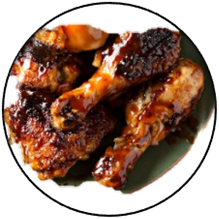 ProteinHigh levels of Dopamine & NorepinephrineConcentration, Pleasure and mood regulation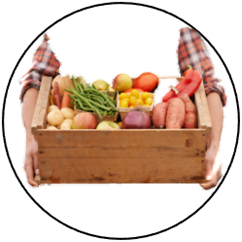 Fruits & VegetablesHigh in vitamins, minerals & antioxidantsHappiness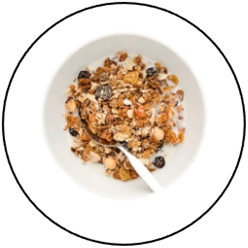 Healthy Fat & FibreStabilise blood sugarLifts mood and reduction in anxiety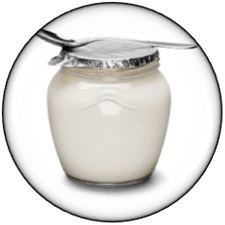 Fermented foodSupport growth of healthy bacteria in the gut. The gut produces serotoninHappiness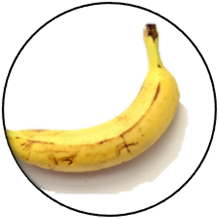 BananasVitamin B6 which synthesises dopamine & serotoninHappiness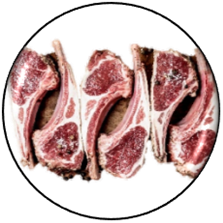 Red meatIronLess likely to feel weak and tired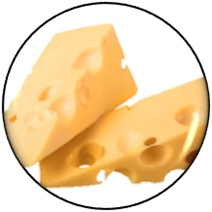 DairyAll B vitaminsLess likely to feel irritable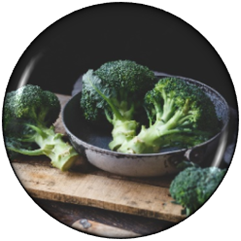 Green vegetablesFolic AcidLess likely to be depressed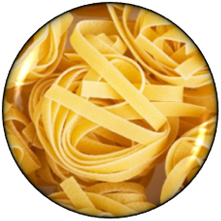 CarbohydrateGlucoseBrain power (concentration)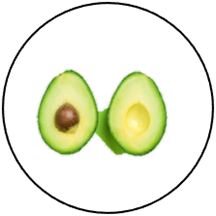 Anti-inflammatory foods (Avocados)Lower CortisolStress reduction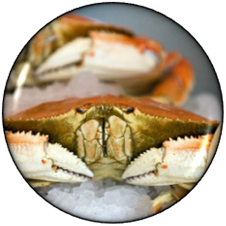 Seafood (Crabs)ZincImproved immune system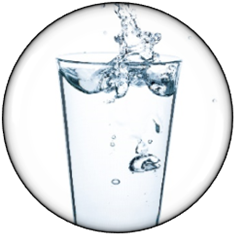 WaterHydrationConcentration and can help prevent constipation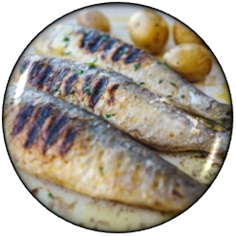 FishOmega 3Reduce depression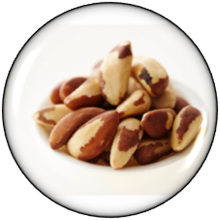 Brazil nutsSeleniumReduces likelihood of low mood and depression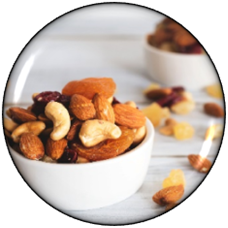 AlmondsMelatoninHelp internal body clock (improves sleep)